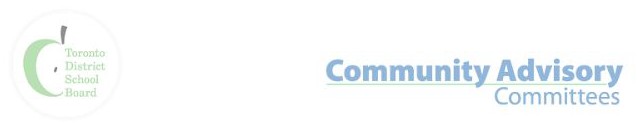 Committee:	 Inner City Community Advisory Committee Date:	Thursday, December 16, 2021Time:	9:00 a.m.  Location:	VirtualZOOM Invitation:	https://tdsb-ca.zoom.us/j/98532404851?pwd=MUVmNFJ6eDlxOTNKT1Q1bVJQQ0hGQT09Committee Co-Chairs: Emmy Pantin and Trustee Michelle Aarts	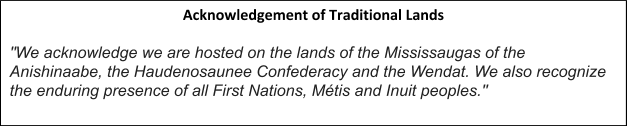 AGENDA:ItemInformationTimelineWelcome and Introductions of new and returningmembers. Setting meeting norms5 minutesApproval of the Agenda5 minutesReview and Approval of the Notes – September 23, 20215 minutesConsultation: Student Census 2022Aime Presley, Research Coordinator; Janet O’Reilly, Research Coordinator; and Aakriti Kapoor, Research Coordinator, Research and Development30 minutesCo-Chairs’ Report10 minutesCAC Annual Report and Self Evaluation10 minutesMeeting Dates – January to June 20225 minutesBusiness Arising from September 23 MeetingMotions/Recommendations5 minutesCSW Update15 minutesMSIC Update15 minutesRe-Imagining ICCAC15 minutesWorking Group – UpdatesMembership LOIChild CareCommunications10 minutesOther business